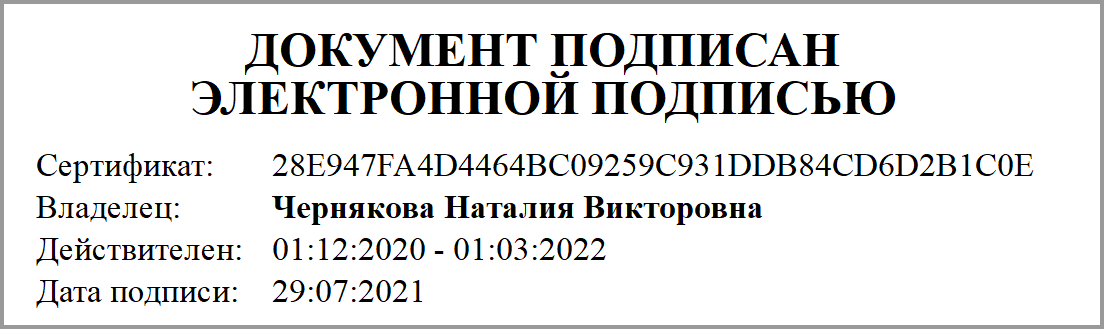 УТВЕРЖДАЮУТВЕРЖДАЮ(наименование должности лица, утверждающего документ)(наименование должности лица, утверждающего документ)(подпись)         (расшифровка подписи)(подпись)         (расшифровка подписи)"___" ____________ 20___г."___" ____________ 20___г.ПЛАНПЛАНПЛАНПЛАНфинансово-хозяйственной деятельностифинансово-хозяйственной деятельностифинансово-хозяйственной деятельностифинансово-хозяйственной деятельностина 2021 год и на плановый период 2022 и 2023 годовна 2021 год и на плановый период 2022 и 2023 годовна 2021 год и на плановый период 2022 и 2023 годовна 2021 год и на плановый период 2022 и 2023 годовКОДЫДата28.07.2021Наименование государственногобюджетного (автономного) учреждения (подразделения)государственное автономное профессиональное образовательное учреждение "Брянский техникум энергомашиностроения и радиоэлектроники имени Героя Советского Союза М.А.Афанасьева"по ОКПОИНН/КПП3233004155/325701001Код по сводному реестру участников бюджетного процесса, а так же юридических лиц, не являющихся участниками бюджетного процессаКод по сводному реестру участников бюджетного процесса, а так же юридических лиц, не являющихся участниками бюджетного процессаКод по сводному реестру участников бюджетного процесса, а так же юридических лиц, не являющихся участниками бюджетного процессаР1072Единица измерения: руб.Единица измерения: руб.по ОКЕИ383Наименование исполнительного органа государственной власти, осуществляющего функции и полномочия учредителя (отраслевой орган): департамент образования и науки Брянской областиНаименование исполнительного органа государственной власти, осуществляющего функции и полномочия учредителя (отраслевой орган): департамент образования и науки Брянской областиНаименование исполнительного органа государственной власти, осуществляющего функции и полномочия учредителя (отраслевой орган): департамент образования и науки Брянской областиНаименование исполнительного органа государственной власти, осуществляющего функции и полномочия учредителя (отраслевой орган): департамент образования и науки Брянской областиАдрес фактического местонахождения государственного бюджетного (автономного) учреждения (подразделения): 241022, г. Брянск, ул. Академика Королева, д. 7Адрес фактического местонахождения государственного бюджетного (автономного) учреждения (подразделения): 241022, г. Брянск, ул. Академика Королева, д. 7Адрес фактического местонахождения государственного бюджетного (автономного) учреждения (подразделения): 241022, г. Брянск, ул. Академика Королева, д. 7Адрес фактического местонахождения государственного бюджетного (автономного) учреждения (подразделения): 241022, г. Брянск, ул. Академика Королева, д. 7Раздел 1. Поступления и выплатыРаздел 1. Поступления и выплатыРаздел 1. Поступления и выплатыРаздел 1. Поступления и выплатыРаздел 1. Поступления и выплатыРаздел 1. Поступления и выплатыРаздел 1. Поступления и выплатыРаздел 1. Поступления и выплатыНаименование показателяКод строкиКод по бюджетной классификации РФАналитический кодСуммаСуммаСуммаСуммаНаименование показателяКод строкиКод по бюджетной классификации РФАналитический кодНа 2021 г. текущий финансовый годНа 2022 г. первый плановый периодНа 2023 г.второй плановый периодЗа пределами планового периода12345678Остаток средств на начало текущего финансового года0001х1 161 539,980,000,00Остаток средств на конец текущего финансового года0002х0,000,000,00Доходы, всего:1000229 478 373,73197 812 156,00197 812 156,00доходы от собственности, всего11001201 200 000,001 200 000,001 200 000,00доходы от оказания услуг, работ, компенсации затрат учреждений, всего1200130163 209 240,00144 340 115,00144 340 115,00доходы от поступления субсидии на финансовое обеспечение выполнения государственного (муниципального) задания за счет средств бюджета публично-правового образования, создавшего учреждение1210130157 209 240,00138 340 115,00138 340 115,00доходы от оказания услуг, выполнения работ за плату сверх установленного государственного (муниципального) задания12201300,000,000,00доходы от оказания платных услуг, выполнения работ12301306 000 000,006 000 000,006 000 000,00доходы от штрафов, пеней, иных сумм принудительного изъятия, всего130014032 500,000,000,00безвозмездные денежные поступления, всего140015065 036 633,7352 272 041,0052 272 041,00целевые субсидии141015064 069 133,7351 272 041,0051 272 041,00субсидии на осуществление капитальных вложений14201500,000,000,00прочие безвозмездные поступления1430150967 500,001 000 000,001 000 000,00прочие доходы, всего15001800,000,000,00доходы от операций с активами, всего19001700,000,000,00прочие поступления, всего 1980х0,000,000,00увеличение остатков денежных средств за счет возврата дебиторской задолженности прошлых лет19815100,000,000,00увеличение стоимости основных средств19824100,000,000,00увеличение стоимости материальных запасов19834400,000,000,00Расходы, всего2000х230 239 913,71197 412 156,00197 412 156,00на выплаты персоналу, всего2100х110 902 888,00128 080 000,00128 080 000,00оплата труда211011181 500 000,0093 800 000,0093 800 000,00прочие выплаты персоналу, в том числе компенсационного характера2120112107 644,00100 000,00100 000,00иные выплаты, за исключением фонда оплаты труда учреждения, для выполнения отдельных полномочий21301136 116 392,866 000 000,006 000 000,00взносы по обязательному социальному страхованию на выплаты по оплате труда работников и иные выплаты работникам учреждений, всего214011923 178 851,1428 180 000,0028 180 000,00социальные и иные выплаты населению, всего220030036 495 340,0035 941 340,0035 941 340,00социальные выплаты гражданам, кроме публичных нормативных социальных выплат221032011 854 000,0011 300 000,0011 300 000,00пособия, компенсации и иные социальные выплаты гражданам, кроме публичных нормативных обязательств221132111 854 000,0011 300 000,0011 300 000,00Субсидии гражданам на приобретение жилья22123220,000,000,00Приобретение товаров, работ, услуг в пользу граждан в целях их социального обеспечения22133230,000,000,00выплаты стипендий, осуществление иных расходов на социальную поддержку обучающихся за счет средств стипендиального фонда222034024 641 340,0024 641 340,0024 641 340,00на премирование физических лиц за достижения в области культуры, искусства, образования, науки и техники, а также на предоставление грантов с целью поддержки проектов в области науки, культуры и искусства22303500,000,000,00иные выплаты населению22403600,000,000,00уплата налогов, сборов и иных платежей, всего23008506 096 480,227 236 500,007 236 500,00налог на имущество организаций и земельный налог23108515 936 500,007 136 500,007 136 500,00иные налоги (включаемые в состав расходов) в бюджеты бюджетной системы Российской Федерации, а также государственная пошлина232085290 000,0050 000,0050 000,00уплата штрафов (в том числе административных), пеней, иных платежей233085369 980,2250 000,0050 000,00безвозмездные перечисления организациям и физическим лицам, всего2400х0,000,000,00гранты, предоставляемые другим организациям и физическим лицам24108100,000,000,00взносы в международные организации24208620,000,000,00платежи в целях обеспечения реализации соглашений с правительствами иностранных государств и международными организациями24308630,000,000,00прочие выплаты (кроме выплат на закупку товаров, работ, услуг)2500х50 000,0050 000,0050 000,00исполнение судебных актов Российской Федерации и мировых соглашений по возмещению вреда, причиненного в результате деятельности учреждения252083150 000,0050 000,0050 000,00расходы на закупку товаров, работ, услуг, всего 2600х76 695 205,4926 104 316,0026 104 316,00закупку научно-исследовательских и опытно-конструкторских работ26102410,000,000,00закупку товаров, работ, услуг в сфере информационно-коммуникационных технологий26202420,000,000,00закупку товаров, работ, услуг в целях капитального ремонта муниципального имущества26302436 625 603,700,000,00прочую закупку товаров, работ и услуг, всего264024448 269 601,7926 104 316,0026 104 316,00Закупка товаров, работ и услуг для обеспечения государственных (муниципальных) нужд в области геодезии и картографии вне рамок государственного оборонного заказа26412450,000,000,00Закупка энергетических ресурсов264224721 800 000,000,000,00капитальные вложения в объекты государственной (муниципальной) собственности, всего26504000,000,000,00приобретение объектов недвижимого имущества государственными (муниципальными) учреждениями26514060,000,000,00строительство (реконструкция) объектов недвижимого имущества государственными (муниципальными) учреждениями26524070,000,000,00Выплаты, уменьшающие доход, всего3000100-400 000,00-400 000,00-400 000,00налог на прибыль3010180-400 000,00-400 000,00-400 000,00налог на добавленную стоимость30201800,000,000,00прочие налоги, уменьшающие доход30301800,000,000,00Прочие выплаты, всего4000х0,000,000,00возврат в бюджет средств субсидии40106100,000,000,00Раздел 2. Сведения о выплатах на закупки товаров, работ, услугРаздел 2. Сведения о выплатах на закупки товаров, работ, услугРаздел 2. Сведения о выплатах на закупки товаров, работ, услугРаздел 2. Сведения о выплатах на закупки товаров, работ, услугРаздел 2. Сведения о выплатах на закупки товаров, работ, услугРаздел 2. Сведения о выплатах на закупки товаров, работ, услугРаздел 2. Сведения о выплатах на закупки товаров, работ, услугРаздел 2. Сведения о выплатах на закупки товаров, работ, услугНаименование показателяКод строкиГод начала закупкиКод по бюджетной классификации Российской ФедерацииСуммаСуммаСуммаСуммаНаименование показателяКод строкиГод начала закупкиКод по бюджетной классификации Российской ФедерацииНа 2021 г. (текущий финансовый год)На 2022 г. (первый год планового периода)На 2023 г. (второй год планового периода)За пределами планового периода1233.15678Выплаты на закупку товаров, работ, услуг, всего2600076 695 205,4926 104 316,0026 104 316,00по контрактам (договорам), заключенным до начала текущего финансового года без применения норм Федерального закона от 5 апреля 2013 г. № 44-ФЗ "О контрактной системе в сфере закупок товаров, работ, услуг для обеспечения государственных и муниципальных нужд" (Собрание законодательства Российской Федерации, 2013, № 14, ст. 1652; 2018, № 32, ст. 5104) (далее - Федеральный закон № 44-ФЗ) и Федерального закона от 18 июля 2011 г. № 223-ФЗ "О закупках товаров, работ, услуг отдельными видами юридических лиц" (Собрание законодательства Российской Федерации, 2011, № 30, ст. 4571; 2018, № 32, ст. 5135) (далее - Федеральный закон № 223-ФЗ)261000,000,000,00по контрактам (договорам), планируемым к заключению в соответствующем финансовом году без применения норм Федерального закона № 44-ФЗ и Федерального закона № 223-ФЗ262000,000,000,00по контрактам (договорам), заключенным до начала текущего финансового года с учетом требований Федерального закона № 44-ФЗ и Федерального закона № 223-ФЗ263000,000,000,00в том числе: в соответствии с Федеральным законом № 44-ФЗ263100,000,000,00из них:26310.1в соответствии с Федеральным законом № 223-ФЗ263200,000,000,00по контрактам (договорам), планируемым к заключению в соответствующем финансовом году с учетом требований Федерального закона № 44-ФЗ и Федерального закона № 223-ФЗ2640076 695 205,4926 104 316,0026 104 316,00за счет субсидий, предоставляемых на финансовое обеспечение выполнения государственного (муниципального) задания2641050 488 740,0014 073 615,0014 073 615,00в соответствии с Федеральным законом N 44-ФЗ264110,000,000,00из них:26411.1в соответствии с Федеральным законом N 223-ФЗ2641250 488 740,0014 073 615,0014 073 615,00за счет субсидий, предоставляемых в соответствии с абзацем вторым пункта 1 статьи 78.1 Бюджетного кодекса Российской Федерации2642022 492 505,739 730 701,009 730 701,00в соответствии с Федеральным законом N 44-ФЗ264210,000,000,00из них:26421.1в соответствии с Федеральным законом N 223-ФЗ2642222 492 505,739 730 701,009 730 701,00за счет субсидий, предоставляемых на осуществление капитальных вложений264300,000,000,00за счет средств обязательного медицинского страхования264400,000,000,00в соответствии с Федеральным законом N 44-ФЗ264410,000,000,00в соответствии с Федеральным законом N 223-ФЗ264420,000,000,00за счет прочих источников финансового обеспечения264503 713 959,762 300 000,002 300 000,00в соответствии с Федеральным законом N 44-ФЗ264510,000,000,00из них:26451.1в соответствии с Федеральным законом N 223-ФЗ264523 713 959,762 300 000,002 300 000,00Итого по контрактам, планируемым к заключению в соответствующем финансовом году в соответствии с Федеральным законом N 44-ФЗ, по соответствующему году закупки <16>265000,000,000,00Итого по договорам, планируемым к заключению в соответствующем финансовом году в соответствии с Федеральным законом N 223-ФЗ, по соответствующему году закупки2660076 695 205,4926 104 316,0026 104 316,00в том числе по году начала закупки:266102021 год76 695 205,490,000,00в том числе по году начала закупки:266202022 год0,0026 104 316,000,00в том числе по году начала закупки:266302023 год0,000,0026 104 316,00